Данные по информационной активности ЦА ФАС России в первом квартале 2017 года (данные представлены сервисом Googleanalitic)Популярные страницы по посещаемости на сайте ФАС России в первом квартале 2017 года (данные представлены сервисом Спутник.Аналитика)
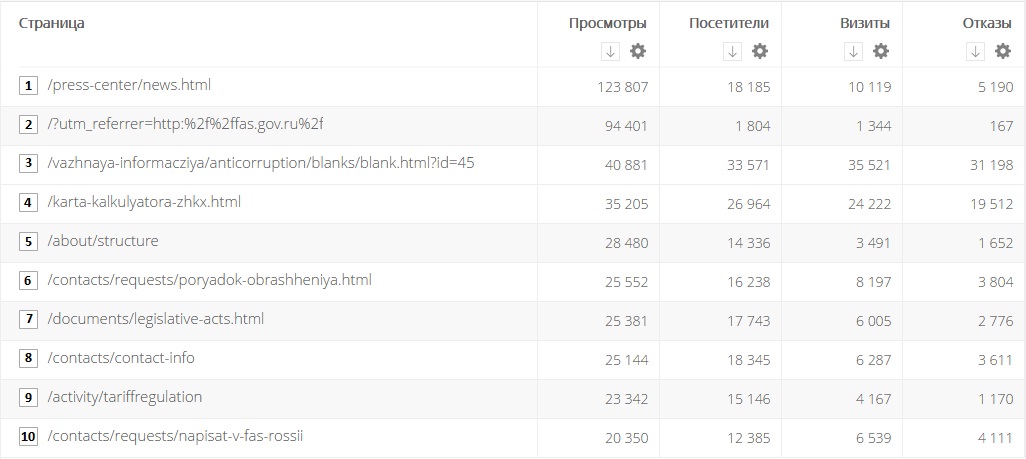 Новости ФАС России;Главная страница сайта;Отчеты о доходах, расходах, имуществе;Карта калькулятора ЖКХ;Структура ФАС России;Порядок обращения в ФАС России;Нормативно-правовые акты ФАС России;Контактная информация;Подраздел «тарифное регулирование» раздела «Направления деятельности»; «Написать в ФАС России». Данные по посещаемости «Базы решений» сайта ФАС России solutions.fas.gov.ru за первый квартал 2017 года (данные представлены сервисом Спутник.Аналитика)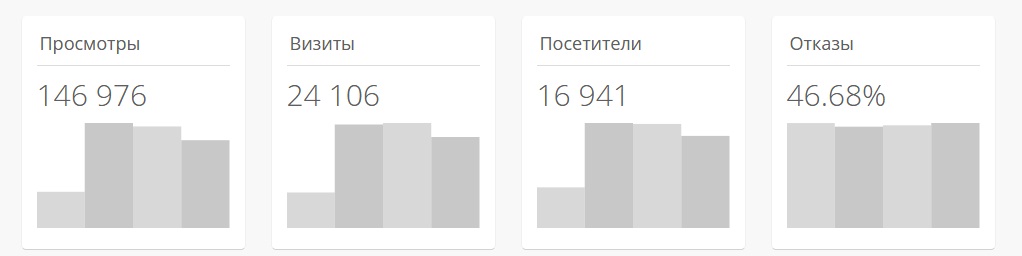 №Наименование мероприятияКоличество январьКоличествофевральКоличествомартКоличествоквартал1Посещаемость сайта ФАС России (уникальных посетителей)114 276179 171206 812500 2592Посещаемость сайта ФАС Росси (количество посещений)309 860321 575386 5431 017 978